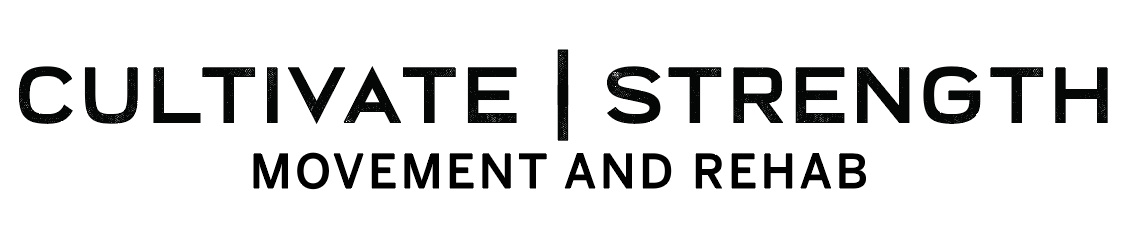 No equipment? No problem! Here are two workouts to get you moving no matter where you are.Workout 1Squats https://www.youtube.com/watch?v=R0vJBTrzLac 3 sets to fatigue. If balance is a problem, that’s ok! Just perform them sitting down onto a stable chair like this https://www.youtube.com/watch?v=5yxfzyzEzBYModified Push-Ups https://www.youtube.com/watch?v=WcHtt6zT3Go 3 sets to fatigue. It’s ok if you can’t get all the way to the ground, just do your best!Supermans https://www.youtube.com/watch?v=z6PJMT2y8GQ 3 sets to fatigueGlute Bridge: https://www.youtube.com/watch?v=_leI4qFfPVw 3 sets to fatigue. If this is too easy, you can do a Single Leg Glute Bridge https://www.youtube.com/watch?v=3NXv0Nany-QBird Dog https://www.youtube.com/watch?v=wiFNA3sqjCA 3 sets to fatigeWorkout 2Reverse Lunge https://www.youtube.com/watch?v=QOVaHwm-Q6U 3 sets to fatigue. Do these next to a stable chair just in case you need help with balance.Modified Push-Ups https://www.youtube.com/watch?v=WcHtt6zT3Go 3 sets to fatigueSingle Leg Romanian Deadlift https://www.youtube.com/watch?v=gz9l8UA_KXs 3 sets to fatigue. Do these next to a stable chair just in case you need help with balance.Modified Side Plank https://www.youtube.com/watch?v=K2VljzCC16g 3 sets to fatigue, same time on each sideDead Bug https://www.youtube.com/watch?v=4XLEnwUr1d8 If you’re having trouble keeping your low back on the ground, you can just do these as a hold in the starting position. Keeping your knees slightly past your hips will make the hold more challenging. 3 sets to fatigue